Schedule 2017- 2018				 Dynamic Edge Dance Center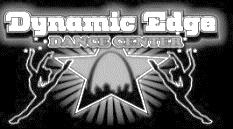 September 2017-June 2018				       400 Biltmore Dr Suite 410 Fenton, MO 63026 PHONE (636) 305-9898                    Revised 7/10/2017				     EMAIL: contact@dynamicedgedancecenter.com  WEBSITE:  www.dynamicedgedancecenter.com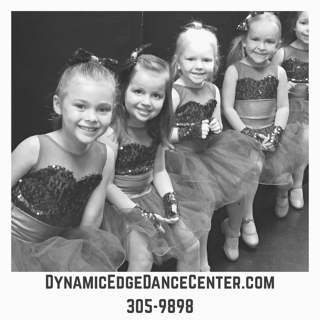 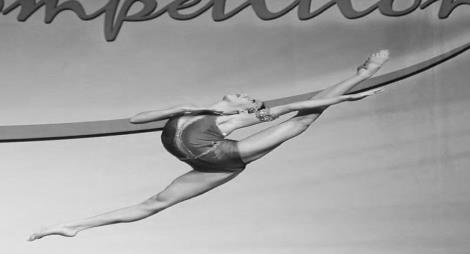 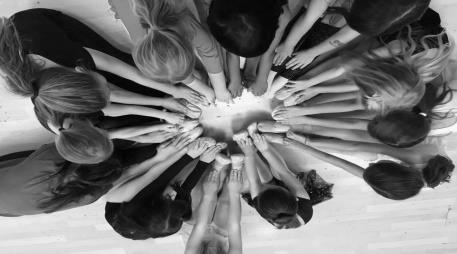 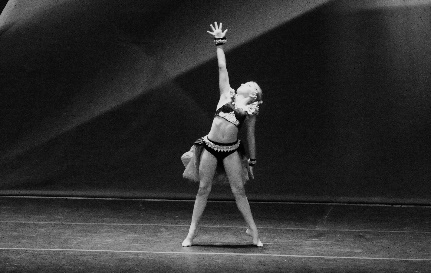 Studio 5Monday:9:00-10:00 Work Out With Mommy10:00-10:30 Pre Dazzler Ballet10:30-10:45 Mini Tumble Add On10:45-11:30 Mini Dazzler11:30-12:30 Mommy & Me1:30-2:30 Homeschool Dance Class5:30-6:00 Pre Dazzler Ballet6:00-6:15 Mini Tumble Add On6:15-7:00 Mini Dazzler7:45-8:30 VocalsTuesday:5:00-6:00 Yoga6:00-6:15 Mini Tumble Add On6:15-7:00 Mini Dazzler7:00-8:00 Musical TheaterWednesday:5:30-6:00 Pre Dazzler Tap6:00-6:15 Mini Tumble Add On6:15-7:00 Mini DazzlerThursday:9:00-10:00 Work Out With Mommy10:00-10:30 Pre Dazzler Ballet10:30-10:45 Mini Tumble Add On10:45-11:30 Mini Dazzler11:30-12:30 Mommy & Me1:30-2:30 Homeschool Dance Class5:30-6:00 Song & Dance 6:00-6:15 Mini Tumble Add On6:15-7:00 Mini DazzlerSaturday:9:00-9:15 Mini Tumble Add On9:15-10:00 Mini DazzlerStudio 6Monday:4:45-5:30 Mommy & Me6:00-7:00 Dazzler7:00-8:00 Poms8:00-8:45 Adult Tap/JazzTuesday:5:00-6:00 Contemporary 16:00-7:00 Dazzler7:00-8:00 Cheerleading8:00-9:00 ActingWednesday:4:15-4:45 Tap 14:45-5:15 Jazz 15:15-6:00 D-Team Rehearsal 16:00-7:00 Dazzler7:00-8:00 Just Jazz8:00-9:00 Teen Tap/JazzThursday:5:00-5:30 Improv Class5:30-6:00 Partnering6:00-7:00 Jazz Funk7:00-8:00 Acro 1 & 28:00-9:00 Adult Barre/BalletSaturday:9:00-10:00 Dance Exercise Class10:00-11:00 Dazzler11:00-12:00 Dynamic DazzlerStudio 7Monday:5:00-6:00 Hip Hop 16:00-7:00 Dynamic Dazzler7:00-8:00 Contemporary 28:00-9:00 School Dance Team PrepTuesday:4:30-5:00 Tricks/Flex5:00-6:00 Conditioning6:00-7:00 Dynamic Dazzler7:00-8:00 Dance Concepts8:00-9:00 Dance Exercise ClassWednesday:5:30-6:30 Hip Hop 26:45-7:30 Pointe 17:30-8:15 Pre Teen/ Teen BalletThursday:4:00-5:00 Jumps & Turns5:00-6:00 Pre Teen Tap/Jazz6:00-7:00 Dazzler7:00-8:00 Musical TheaterSaturday:9:15-10:00 Ballet 110:00-11:00 Acro 211:00-12:00 Acro 1Studio 8Monday:4:15-5:15 FUNdamentals5:15-6:00 Tap 36:00-7:00 Hip Hop 37:00-7:45 Tap 47:45-8:30 Contemporary 38:30-9:30 Jazz 4Tuesday:4:00-5:00 Jumps & Turns5:00-6:00 Acro 46:00-7:00 Acro 37:00-8:00 Sports Acro/D-Team Sports Acro8:00-9:00 Ballet 2-49:00-9:45 Pointe 2Wednesday:4:15-5:15 Jazz 35:15-6:45 Ballet 36:45-7:30 Ballet 27:30-9:00 Ballet 49:00-9:30 CombosThursday:4:15-5:00 Tap 25:00-6:00 Jazz 26:00-6:30 Stretch & Flex6:30-8:00 Ballet 38:00-9:30 Ballet 4Saturday:9:00 D-Team Rehearsal 2Dynamic Edge Dance Center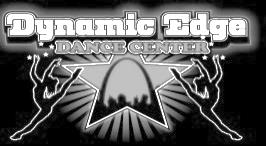 400 Biltmore Dr. Suite 410 Fenton, MO 63026 PHONE (636) 305-9898EMAIL: contact@dynamicedgedancecenter.com  WEBSITE:  www.dynamicedgedancecenter.comDynamic Edge Dance Center Staff:Lisa Sabath- Owner/Artistic DirectorSarah Penberthy- Assistant Artistic DirectorJoanne Spiro- Office ManagerInstructors:Cameron BallardBrigitte Bartola- SwainSarah BeckSamantha KnightJessica KohutMichael LittlefieldAndrea ManfredeDee MeadowsErin RuggeriDani SmelserAmy Stumpf*Please note that teachers are subject to change at any time throughout the season.  Substitute or guest teachers may be brought in to fill in for Miss Lisa or Miss Sarah at any time, especially at recital and competition times.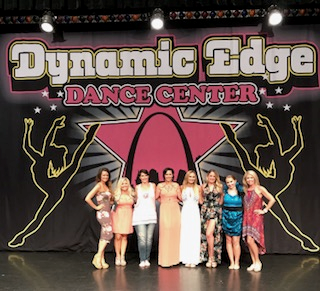 Monthly Tuitions & Private Lessons:30 minute class $38.0045 minute class $45.0060 minute class $48.0090 minute class $65.00Mommy & Me class $55.00Mini Tumble Add on $5.00(must also be enrolled in pre or mini dazzler)Tuition is due by the 10th of each month.  There is a $15.00 late fee charged to your account for each week your payment is late.  There is a $30.00 service charge on all returned checks (after two bounced checks, we will no longer accept personal check as payment).  No refunds on tuition.  There is no deduction or pro rating of tuition for missed classes including holidays and bad weather: however, you are encouraged to make up any missed classes.  There is a 30 day time frame for making up missed classes, after 30 days, missed classes are forfeited.  We reserve the right to change or cancel classes at any time.  Monthly tuition is the same rate whether it is a 2-5 week month.  There is a $25 nonrefundable yearly registration fee charged to each student.  If you have more than one dancer in your family, each additional dancer will have a $20 registration fee.Private lessons are available for an additional charge and are assigned based on teacher availability.  Please email us at contact@dynamicedgedancecenter.com or call us at 636-305-9898 to get pricing and set up a private lesson.  Tuition Discounts:Multi class discounts are as follows:1st class= Regular price2nd class= $5.00 off regular price3rd class= $10 off regular price4th class= $15 off regular price5th class= $20 off regular price6th-8th classes= $25 off regular priceUnlimited classes $265.00* Highest price class will be your 1st class and discounts are taken of all additional classes of equal or lesser value.  *No discount will be given on Mini Tumble Add OnSibling Discounts:$5.00 off per child enrolled in our program per month.  Discount is applied to single family accounts only.  You cannot use discount on two separate accounts.Class Descriptions:*Pre Dazzler (ages 2-3) & Mini Dazzler (ages 3-4)- This is a creative movement based class, incorporating both imagination and props with basic dance fundamentals in either tap, ballet or jazz. Mini dazzlers include a combination of all styles. Students will need to wear any dance attire with pink ballet slippers and tan tap shoes.*Dazzler (ages 5-6) & Dynamic Dazzler (ages7-9)- This is a combination class offering instruction in Ballet, Tap, and Jazz.  Students will review basic skills and build upon their foundation learning new steps and mastering technique.  Students will need to wear any dance attire with pink ballet slippers and tan tap shoes.*Pre Teen Tap & Jazz (ages 10-12) & Teen Tap & Jazz (ages 13 and up)-  This class offers instruction in Tap and Jazz only.  An additional Ballet class is strongly recommended when enrolling in this class. Students will need to wear any dance attire and tan gore boots and tan jazz tap shoes.*Hip Hop (levels 1,2, or3)-This class offers the latest fads in West coast street dancing and music video moves.  You will be placed in levels based on teacher referrals.  Loose fitting comfortable clothing and tennis shoes are best for this class.*Pom Poms-This class offers professional NFL style dance instruction and preparation for drill team poms.  Any style of dance attire and tan gore boots are recommended for this class.*Ballet- Classical ballet instruction including strengthening of muscles and muscle control.  Ballet also develops poise and grace in dancers of all ages.  Black leotard, pink ballet slippers, and pink tights are required for all ballet classes. Pointe and Pre-Pointe is by teacher referral/approval.*Acro-This class will increase student’s flexibility and learn the skills needed for tumbling/acro tricks and stunts.  Students must wear tight fitting clothes or leotards and bike shorts.  Students will be barefoot.  *Cheerleading-This class is designed to teach the basics of cheerleading and preparations for school cheer teams.  Shorts and tank tops or similar clothing is recommended along with tennis shoes.  *Flex & Strength-Class focuses on improving flexibility, jumps, tricks, technique, and turns.  Any dance attire is fine for this class.*Jazz Funk- This class combines the latest jazz and hip hop styles in one!  Any dance attire and tan gore boots is fine for this class.*Dance Exercise Class-This is an hour long aerobic workout that combines Latin styles of dancing, hip hop, and toning.  Similar to the style of Zumba but with a twist!Other Important Info:*Cancellations due to bad weather will be posted on KSDK and Fox 2 news.  We will also update the studio Facebook page and our website with closings and or cancellations due to weather.  We strongly encourage you to make up any missed or canceled classes.  